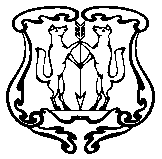 АДМИНИСТРАЦИЯ ГОРОДА ЕНИСЕЙСКАКрасноярского краяПОСТАНОВЛЕНИЕ«  03  »   08     2018 г.                        				                         № 170-пг. ЕнисейскОб утверждении Административногорегламента «Осуществление внутреннегомуниципального финансового контроля»      В целях реализации полномочий по контролю в финансово-бюджетной     сфере в соответствии со ст. 269.2 Бюджетного Кодекса РФ, руководствуясь статьями 43, 44, 46.1 Устава города Енисейска,  ПОСТАНОВЛЯЮ:     1.   Утвердить прилагаемый  Административный   регламент   осуществле-ния внутреннего муниципального финансового контроля.     2. С момента вступления в силу настоящего постановления считать утратившим силу постановление администрации города Енисейска от 13.01.2016 №2-п «Об утверждении административного регламента по осуществлению внутреннего муниципального финансового контроля».     3. Финансовому управлению администрации города Енисейска осущес-твлять  исполнение муниципальной функции в соответствии с данным Административным регламентом.    4.  Контроль за исполнением настоящего постановления оставляю за собой.    5. Постановление вступает в силу в день подписания и подлежит опубликованию в газете «Енисейск-Плюс» и размещению на официальном интернет-портале органов местного самоуправления города Енисейска www.eniseysk.com.  Исполняющий обязанностиглавы города Енисейска					             В.В. Никольский Масягина Ольга Михайловна8(39195) 2-46-05